OBJECTIVE:To be associated with a progressive organization that gives me scope to learn, explore, adapt and perform to the best of my abilities in the interest of company and myself.EDUCATION:PROFESSIONAL EXPERIENCE:Designation:  Administrative Officer cum Sales Coordinator (31st July 2016 – 31st January 2017)Employer: Evolve Technologies – IT company (UAE)         Responsibilities:Handling hardware and software problems and faults and referring on to specialist technical colleaguesAssists in the coordination, supervision, and completion of the projects, as appropriateScheduling appointment for the sales staffs to meet prospective clientsIssuance of quotations, invoices, and receipts to clients Client accounts reconciliation, payment collection, and follow-upIssuance of cheque payments to suppliersHandling of petty cashMonitoring of inventory itemsUpdate daily activity calendar of all team member and job card detailsUpdate and follow-up of AMC calendarIssuance of business letters and responding to email inquiries or follow-upsUpdate and maintain contact lists and client information databasePreparing regular financial and operational reportsPerforming miscellaneous job-related duties as assignedDesignation: Administrator (Sept 2015-July 2016)Employer: Puff Baker Café & Restaurant (UAE)         Responsibilities:In the absence of the Restaurant Manager carry out the daily operation of the Restaurant ensuringEffective communication of all required standards and procedures to all restaurant employeesCommunicating with suppliers and procurement team for daily and weekly forecast, schedule of stock receiving, vehicle arrangements etcSupervise and motivate staff towards company objectivesCompile, copy, sort and file records of office activities, business transaction and other activitiesComplete work schedules, manage calendars and arrange appointmentsTrain other staff members to performs work activitiesMaintain office records to ensure they are updated on daily basisAssist in the preparation of regularly scheduled reportsMS excel on daily basisPerforming day to day administrative tasks such as maintaining files and processing paper workCommunicate with top level management by mailing regarding work environmentKeeping quality documentation up to dateIntroducing good practices to new labourPrepare meeting agendas, attend meetings and recordDesignation:  Operation Manager (September 2010– April 2015)Employer: AUCHAN Company (Kiev, Ukraine)Responsibilities:Working with customers, handling complains  Responsible for all commercial results of my departments (margin, profit, wastage)Business planning for next year Caring about great image of the companyOrganization of work of team (18 people)Effectiveness analysis of each employee and the whole teamTraining of new staff & identifying training requirements of existing staff Provide payroll information by collecting time and attendance recordSubmits employee data reports by assembling, preparing and analyzing dataLabor control and duty supervisionAssisting the staff in various worksMaintains employee quality service by following organization standardThe development of the subordinatesCommunicate with suppliers, order goods and control of the merchandiseDesignation:  Assistant Administrator (September 2008 – September 2010)Employer: INCOM – IT Company (Kiev, Ukraine)Responsibilities:To assist the employment development team in developing strategies to move employees into mainstream employment with supportKeep records of all official meetings and correspondenceArrange interviews, set up meetings, coordinates visits to facility, travel arrangements and mailsReceive, sort, date stamp, and route all incoming mail and faxes in a timely and 
efficient manner in order to support staff and operationsKeep personnel files currentProvide Orientation and Educate newly inducted employeesTo maintain personal and professional development to meet the changing demands of the job, participate in appropriate training activates and encourage and support staff in their development and trainingTo undertake such other duties, training and/or hours of work as many be responsibly required and which are consistent with the general level of responsibility of this jobTo undertake health and safety duties commensurate with the post and/or as detailed in the directorate’s health and safety policyHaving a proven ability to plan, organize and control activities & staffAbility to work under pressure and to targetsHaving the ability to motivate peopleMonitoring staff attendance and performance levelsTraining of new staff & identifying training requirements of existing staff Software Skills:Microsoft OfficePowerPointSapaadAldeloa1connect Team WorkQuick BookPersonal Profile:Name			:          MarynaNationality		:	UkrainianDate of Birth		:	16/02/1988Gender			:	FemaleMarital Status		:	SingleLanguages Known	:	English and RussianCurriculum vitaMarynaE-mail: maryna.356194@2freemail.com Mobile no: C/o 0505891826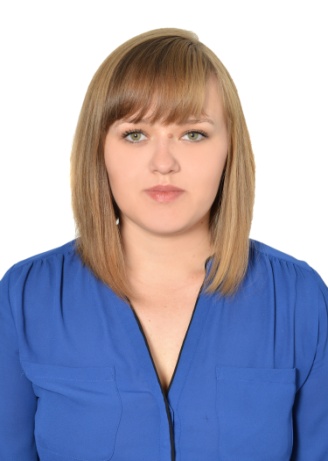 EDUCATION-InstitutionSpecializationDuration,yearsYear of graduation/City/ CountryZuevsky Energy CollegeJunior specialist.Electrical technician2003-20072007/ Zugres/ UkraineNational Pedagogical Dragomanov University Bachelor of Arts (Philology). Translator (Interpreter) from English2010-20142014/ Kiev/ Ukraine